TRABAJO FIN DE MÁSTERCurso 20__-20__TÍTULO DEL TRABAJO: __________________________________________ NOMBRE Y APELLIDOS: _________________________________________ TUTOR/A: Nombre y Apellidos CURSO ACADÉMICO: 201_/201_ CONVOCATORIA: JUNIO/SEPTIEMBRE/FEBREROFACULTAD DE COMERCIO Y TURISMO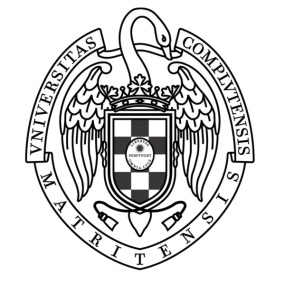 UNIVERSIDAD COMPLUTENSE DE MADRIDMáster Universitario en Comercio Electrónico